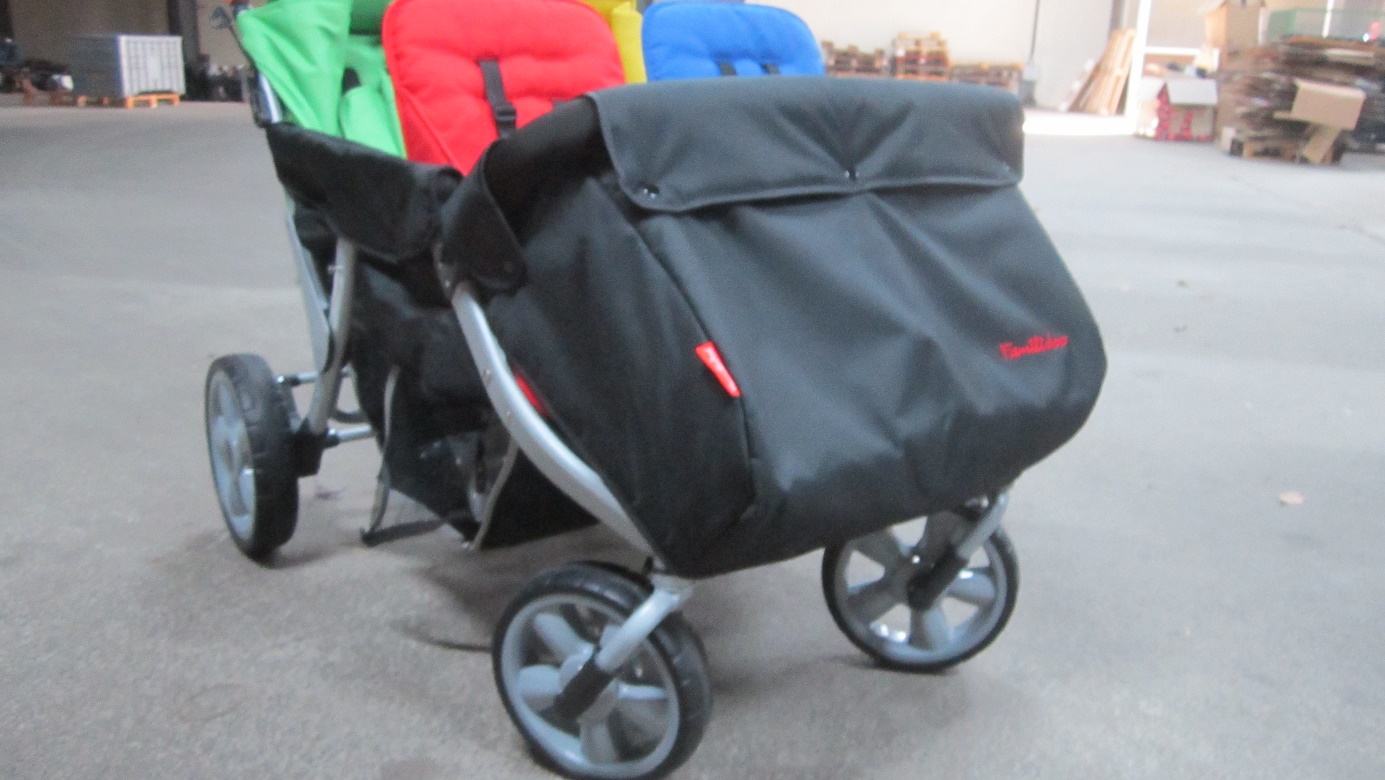 Here is the footcover fixed.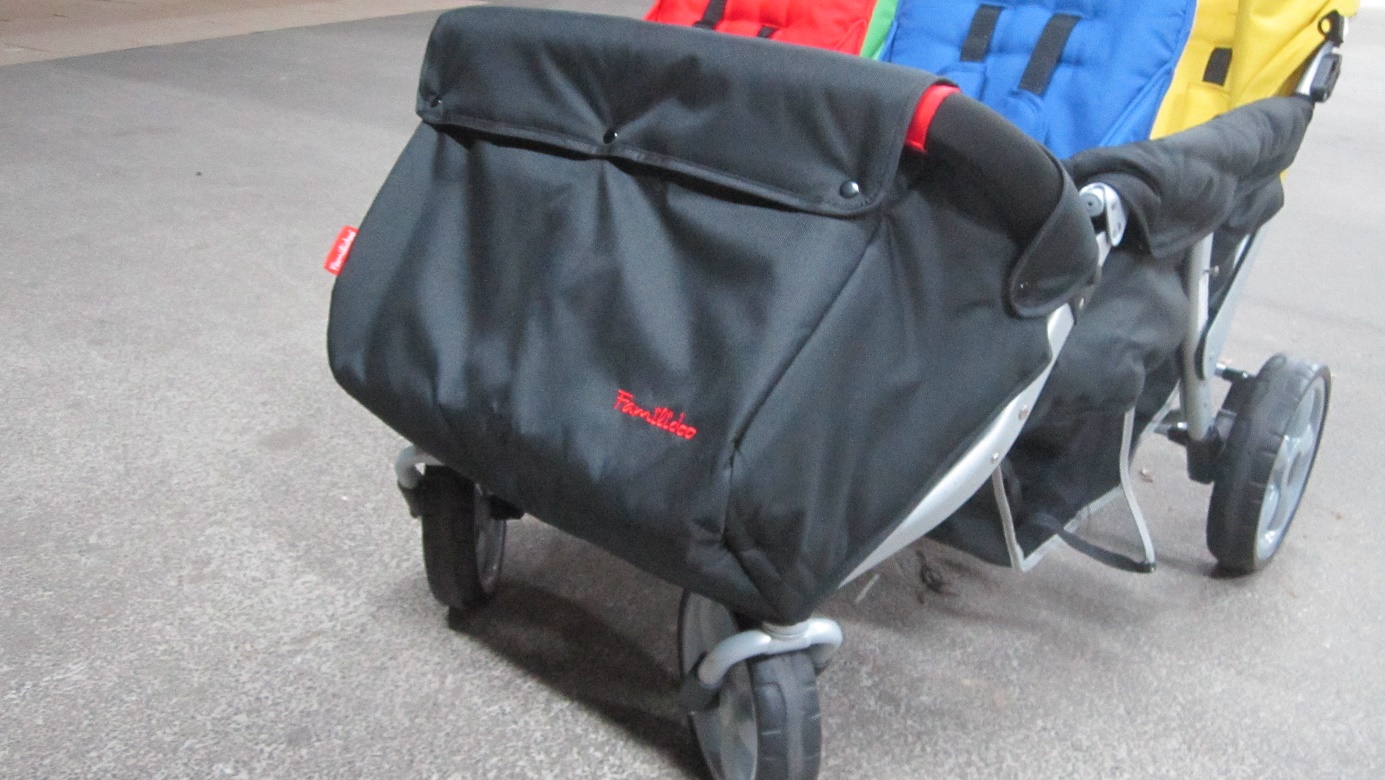 Here is the other side. Wind doesn’t go through.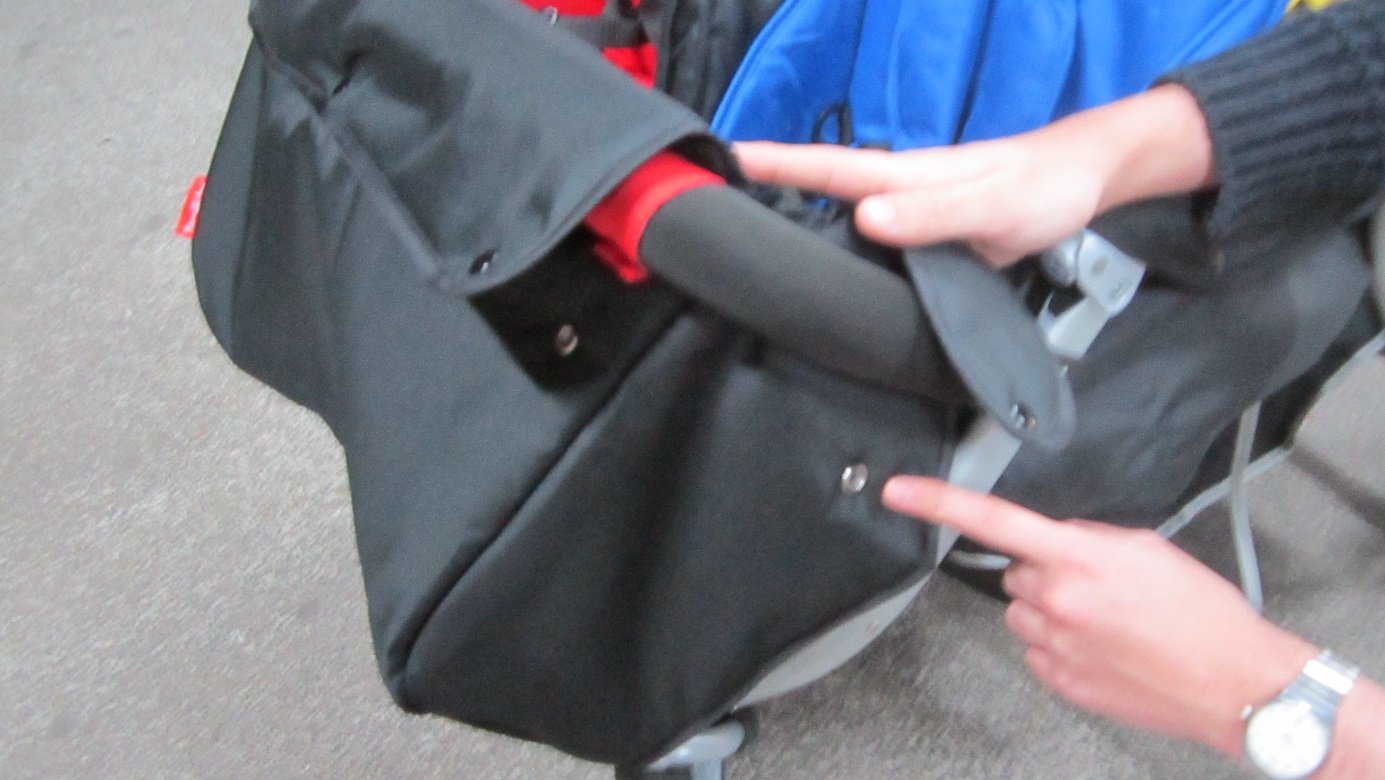 You have to put the push-button together, around the push-bar.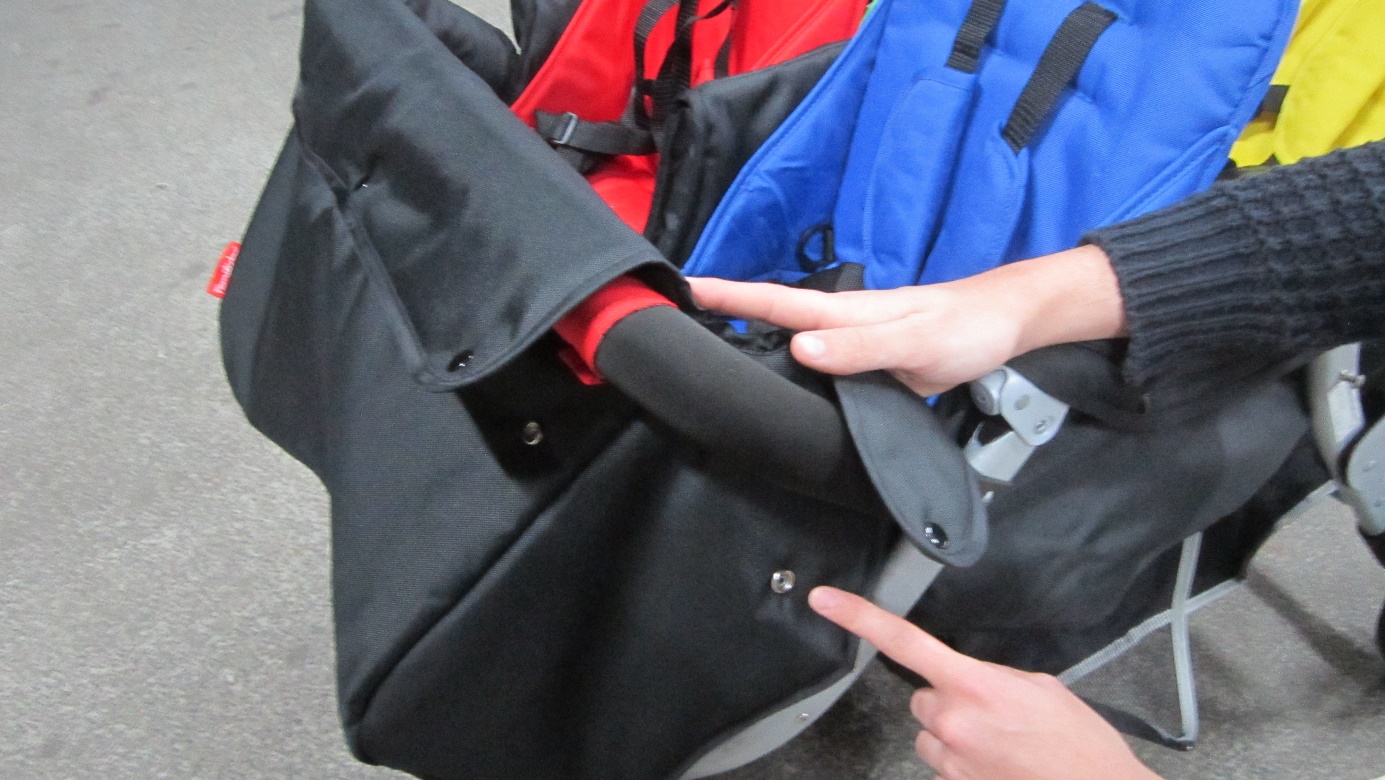 Another example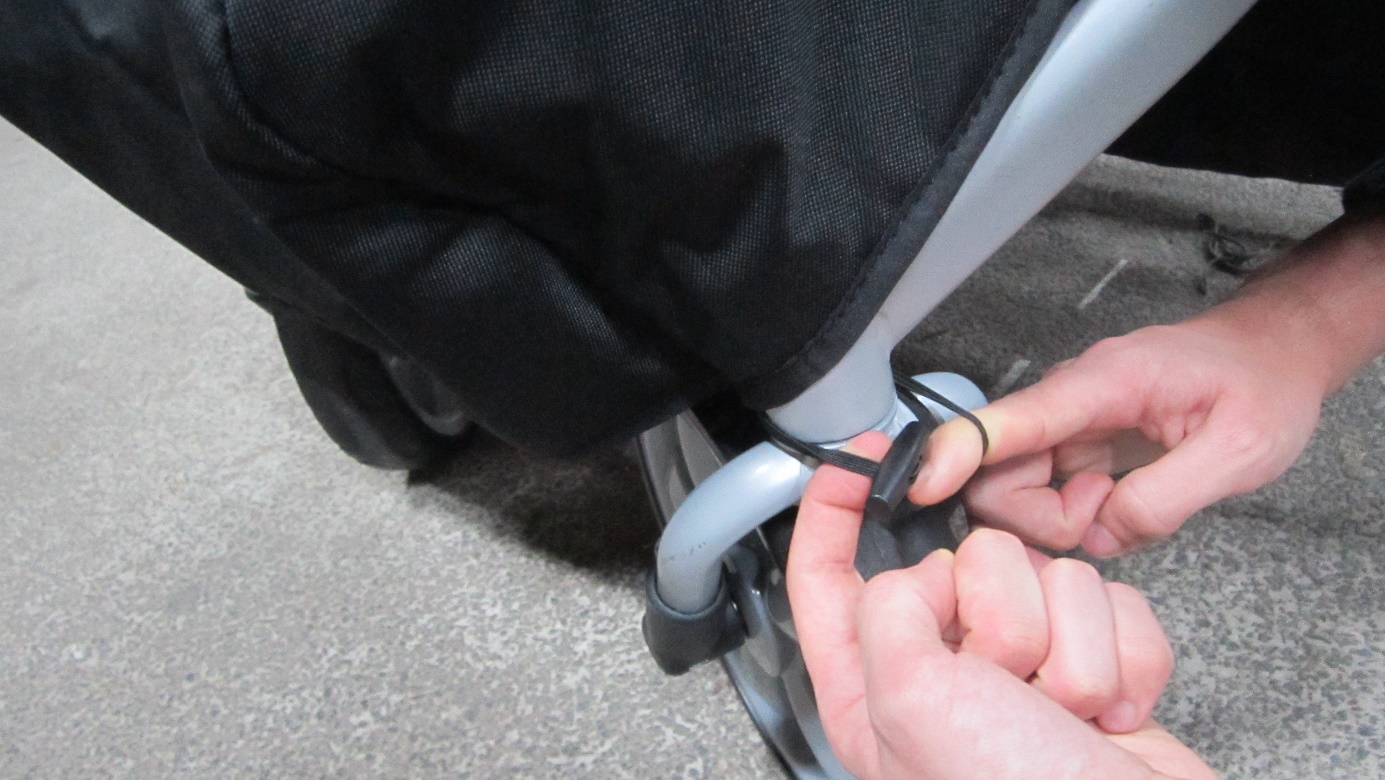 You need to tie it up around the wheel’s fixation.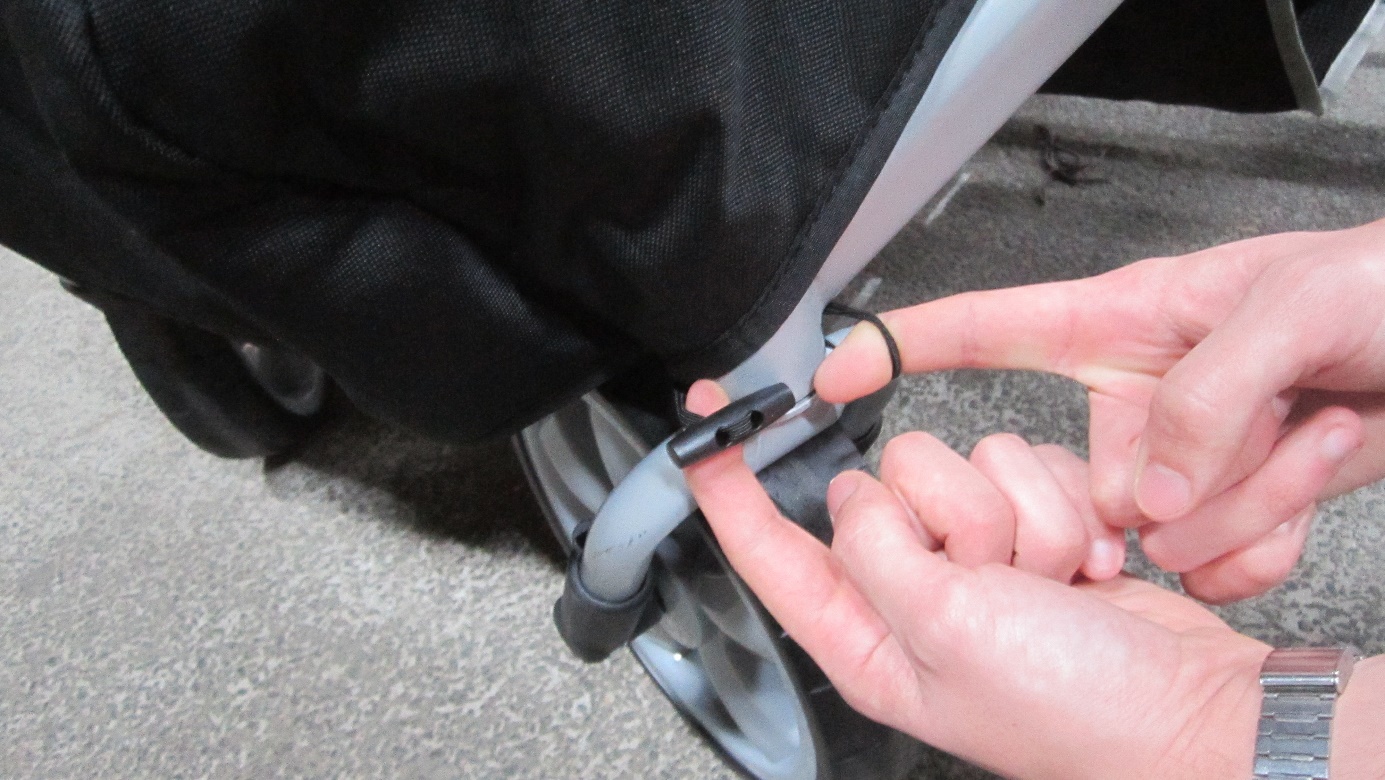 Another example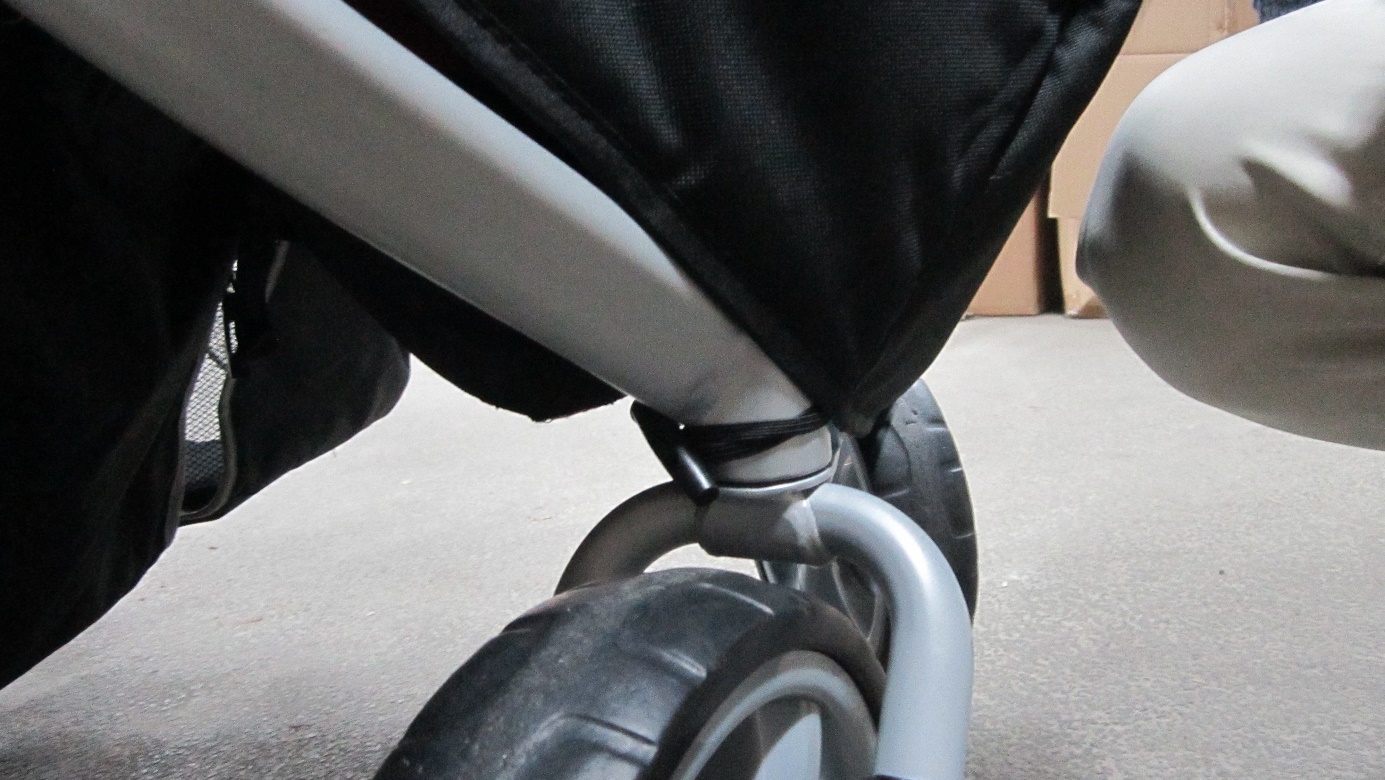 How it looks once fixed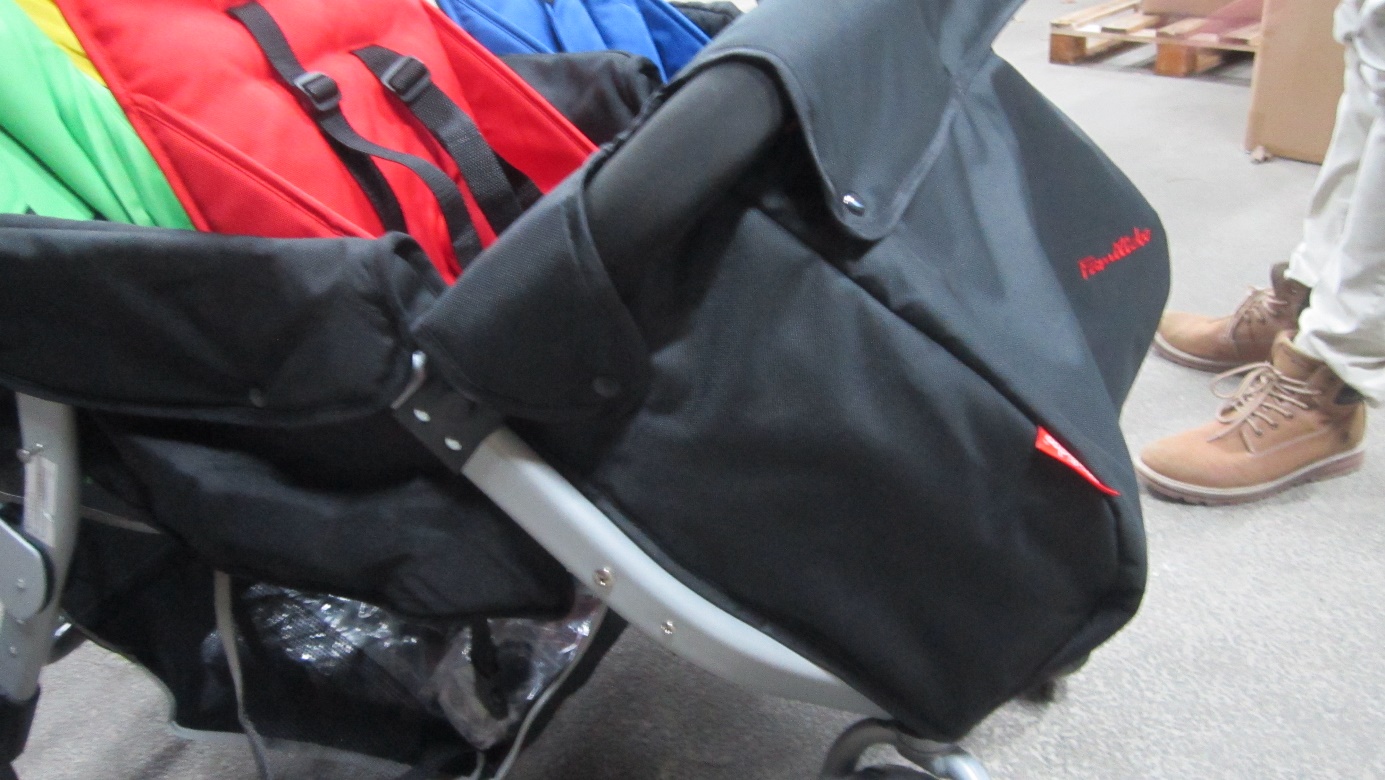 The side of the footcover tied up.